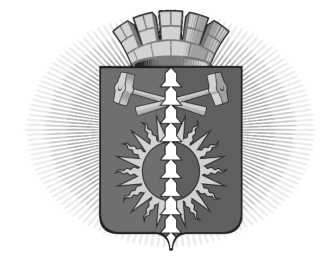 АДМИНИСТРАЦИЯ  ГОРОДСКОГО ОКРУГА ВЕРХНИЙ ТАГИЛПОСТАНОВЛЕНИЕОб утверждении Плана работы муниципальной комиссии по обследованию жилых помещений инвалидов и общего имущества в многоквартирных домах, в которых проживают инвалиды, в целях их приспособления с учетом потребностей инвалидов и обеспечения условий их доступности для инвалидов на территории городского округа Верхний Тагил на 2022 годВ соответствии с Жилищным кодексом Российской Федерации, Федеральным законом от 06.10.2003 № 131-ФЗ «Об общих принципах организации местного самоуправления в Российской Федерации», Постановлением Правительства Российской Федерации № 649 от 09.07.2016 «О мерах по приспособлению жилых помещений и общего имущества в многоквартирном доме с учетом потребностей инвалидов», Постановлением Администрации городского округа Верхний Тагил от 18.10.2016 № 794 «О создании муниципальной комиссии по обследованию жилых помещений инвалидов и общего имущества в многоквартирных домах, в которых проживают инвалиды, в целях их приспособления с учетом потребностей инвалидов и обеспечения условий их доступности для инвалидов на территории городского округа Верхний Тагил», Уставом  городского округа Верхний Тагил, Администрация городского округа Верхний ТагилПОСТАНОВЛЯЕТ:1. Утвердить План работы муниципальной комиссии по обследованию жилых помещений инвалидов и общего имущества в многоквартирных домах, в которых проживают инвалиды, в целях их приспособления с учетом потребностей инвалидов и обеспечения условий их доступности для инвалидов на территории городского округа Верхний Тагил на 2022  год. (прилагается).              2. Контроль за исполнением настоящего постановления возложить на заместителя Главы администрации по жилищно-коммунальному и городскому хозяйству Кропотухину Н.А.              3. Разместить настоящее постановление на официальном сайте городского округа Верхний Тагил www.go-vtagil.ru.Глава городского округа Верхний Тагил                   подпись            В.Г. КириченкоВерноИ.о. начальника АСО                                                                                                            Е.А. Поделова городского округа Верхний Тагил       «25» февраля 2021 годаПриложение к постановлению администрации городского округа Верхний Тагил от 22.02.2022 № 161План работы муниципальной комиссии по обследованию жилых помещений инвалидов и общего имущества в многоквартирных домах, в которых проживают инвалиды, в целях их приспособления с учетом потребностей инвалидов и обеспечения условий их доступности для инвалидов на территории городского округа Верхний Тагил на 2022 годот 22.02.2022№  161г. Верхний Тагилг. Верхний Тагилг. Верхний Тагил№ Наименование мероприятияСрок исполненияОтветственные исполнителиОснование1Подготовка и направление списков инвалидов в комиссию по проведению обследования жилых помещений инвалидов и общего имущества в многоквартирных домах списка инвалидов по категориям, предусмотренных Постановлением Правительства РФ от 09.07.2016 №649, по следующим категориям: а)  со стойкими расстройствами двигательной функции, сопряженными с необходимостью использования кресла-коляски, иных вспомогательных средств передвижения; б) со стойкими расстройствами функции слуха, сопряженными с   необходимостью использования вспомогательных средств; в) со стойкими расстройствами функции зрения, сопряженными   с необходимостью использования собаки – проводника, иных вспомогательных средств; г) с задержками в развитии и другими нарушениями функций организма человека.Январь-февральУправление социальной политики Министерства социальной политики по     г. Кировграду2Подготовка и направление в комиссию по обследованию жилых помещений инвалидов и общего имущества в многоквартирных домах, в которых проживают инвалиды, в целях их приспособления с учетом потребностей инвалидов и обеспечения условий их доступности для инвалидов (далее - муниципальная комиссия)   документов о характеристиках жилого помещения инвалида, общего имущества в многоквартирном доме, в котором проживает инвалид (технический паспорт (технический план), кадастровый паспорт и иные документы.В течение 30 дней с момента направления запроса.МУП Управляющая компания «Потенциал»3Рассмотрение документов, указанных в пунктах 1 и 2 настоящего плана мероприятий, формирование реестра жилых помещений инвалидов и общего имущества в многоквартирных домах, в которых проживают инвалиды, входящих в состав жилищного фонда городского округа Верхний Тагил и частного жилищного фонда, разработка и утверждение графика (последовательности и сроков) обследования  комиссией жилых помещений инвалидов и общего имущества в  многоквартирных домах.В течение 15 дней после поступления документовАдминистрация городского округа Верхний Тагил, МУП Управляющая компания «Потенциал»п.5 Правил утвержденных Постановлением Правительства РФ от 09.07.2016 N 649 "О мерах по приспособлению жилых помещений и общего имущества в многоквартирном доме с учетом потребностей инвалидов" (далее – Правила)4Проведение обследования:1.	Проведение визуального, технического осмотра жилого помещения инвалида, общего имущества в многоквартирном доме, в котором проживает инвалид, при необходимости проведение дополнительных обследований, испытаний несущих конструкций жилого здания; 2.	Проведение беседы с гражданином, признанным инвалидом, проживающим в жилом помещении, в целях выявления конкретных потребностей этого гражданина в отношении приспособления жилого помещения;3.	Оценка необходимости и возможности приспособления жилого помещения инвалида и общего имущества в многоквартирном доме, в котором проживает инвалид, с учетом потребностей инвалида и обеспечения условий их доступности для инвалида.В течение годаМуниципальная комиссияп.5 Правил5Подготовка акта обследования жилого помещения инвалида и общего имущества в многоквартирном доме, в котором проживает инвалид, в целях их приспособления с учетом потребностей инвалида и обеспечения условий их доступности для инвалида (далее - акт обследования).В течение 10 дней с даты проведения обследования, указанного в пункте 5 настоящего порядкаАрхитектурно-строительный отдел администрации городского округа Верхний Тагил п.12 Правил6Проведение проверки экономической целесообразности (нецелесообразности) реконструкции или капитального ремонта многоквартирного дома (части дома) в целях приспособления жилого помещения инвалида и (или) общего имущества в многоквартирном доме, в котором проживает инвалид, с учетом потребностей инвалида и обеспечения условий их доступности для инвалида.В течение 2 месяцев с даты составления   акта обследования (Принятие решения о проведении проверки экономической целесообразности реконструкции или капитального ремонта многоквартирного дома)В течение 10 дней с даты принятия решения о проведении проверкиМуниципальная комиссияобследования содержится вывод об отсутствии технической возможности для приспособления жилого помещения инвалида и (или) общего имущества в многоквартирном доме, в котором проживает инвалид, с учетом потребностей инвалида и обеспечения условий их доступности для инвалида, то есть о невозможности приспособления жилого помещения инвалида и (или) общего имущества в многоквартирном доме, в котором проживает инвалид, с учетом потребностей инвалида и обеспечения условий их доступности для инвалида без изменения существующих несущих и ограждающих конструкций многоквартирного дома (части дома) путем осуществления его реконструкции или капитального ремонт п. 17 Правил7Принятие заключения о возможности приспособления жилого помещения инвалида и общего имущества в многоквартирном доме, в котором проживает инвалид, с учетом потребностей инвалида и обеспечения условий их доступности для инвалида В течение 10 дней с момента принятия решения, указанного в пункте 9 настоящих правилМуниципальная комиссияп.19 Правил8Принятие заключения об отсутствии возможности приспособления жилого помещения инвалида и общего имущества в многоквартирном доме, в котором проживает инвалид, с учетом потребностей инвалида и обеспечения условий их доступности для инвалида В течение 10 дней с момента принятия решения, указанного в пункте 9 настоящих правилМуниципальная комиссияп.20 Правил9Направление заключения, указанного в п 10 настоящего плана Главе городского округа Верхний Тагил 10 дней с момента принятия заключения, указанного в пункте 10 настоящего планаМуниципальная комиссияп.22 Правил